Publicado en Madrid el 06/02/2024 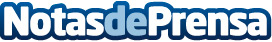 Sanitas impulsa su presencia nacional junto a la consultora mundoFranquiciaSu ambicioso plan de expansión en España se llevará a cabo mediante un modelo de oficinas de agenciaDatos de contacto:Juan Carlos Martín JiménezDepartamento de Comunicación607999866Nota de prensa publicada en: https://www.notasdeprensa.es/sanitas-impulsa-su-presencia-nacional-junto-a Categorias: Nacional Medicina Franquicias Emprendedores Seguros Recursos humanos Bienestar Servicios médicos http://www.notasdeprensa.es